					       ПРИКАЗ «28»  августа  2019 г.							№ 97а«о назначении ответственного за внедрение электронного обучения и ДОТ»	Назначить ответственным за внедрение электронного обучения и   дистанционных образовательных технологий на 2019-2020 учебный год  Фогель Ольгу Николаевну – учителя физики. С приказом ознакомлена:Фогель   О.Н. ФогельДиректор МАОУ «СОШ №99» 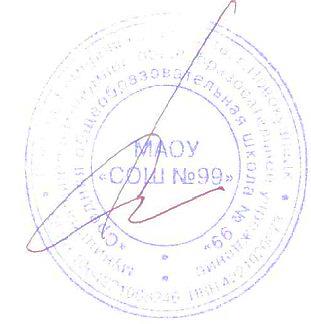 Н.П. Скрипцова